Класс 7Тема урока: Момент силы.Планируемые результаты:1. Личностные результаты: самостоятельность в приобретении новых знаний и практических умений.2.  Метапредметные результаты:  формированиепознавательных УУД (выдвижение гипотез для объяснения известных фактов и экспериментальной проверки выдвигаемых гипотез, умение перерабатывать информацию в соответствии с поставленными задачами, овладение универсальными логическими действиями – сравнение, анализ, обобщение);регулятивных УУД (целеполагание, прогнозирование, коррекция, оценка);коммуникативных УУД (учебное сотрудничество с учителем и сверстниками, владение монологической и диалоговой речью).Цели урока: Ввести новую физическую величину – момент силы, характеризующую вращающее действие силы. Сформулировать новое условие равновесия твердого тела – правило моментов и научиться пользоваться им при решении задач различной степени сложности.Задачи урока: Обучающая: обосновать ограниченность применения правила равновесия рычага под действием двух сил и универсальность правила моментов; научить применять его при решении задач различной степени сложности.Развивающая: мотивировать и поддерживать  познавательную  активность учащихся в течение  урока, продолжить формирование общеучебных познавательных УУД - устанавливать причинно-следственные связи, делать логические умозаключения; формировать навыки экспериментально-исследовательской деятельности.Воспитательная:  продолжить формирование коммуникативных компетенций (готовность  работать в группе, публично высказывать свое мнение, аргументировать его, умение принять точку зрения оппонента и пр.), позитивного отношения к изучаемому предмету.Тип урока: изучение нового материала.Образовательная технология: проблемное обучение.Методы  изложения: частично-поисковый, эвристическая беседа.Формы работы учащихся: фронтальная и групповая.Необходимое техническое оборудование: ПК, мультимедийный проектор, презентация, интерактивная доска.Оборудование для выполнения экспериментальных заданий: рычаг-линейка, закрепленный на штативе, набор грузов по 100 г, динамометр, (7 комплектов — по количеству групп).План урока:1. Организационный момент (2 мин)2.  Актуализация опорных знаний (3 мин)3.  Мотивация познавательной деятельности — создание проблемной ситуации (4 мин)4.  Изложение нового материала (15 мин)5.   Закрепление изученного материала (8 мин)6.   Первичный контроль и коррекция знаний (8 мин)7.   Подведение итогов урока.  Рефлексия (2 мин)8.   Объявление домашнего задания (2 мин)9.  Завершение  урока (1 мин)Ход  урока:Список литературыВ.И. Лукашик, Е.В. Иванова «Сборник задач по физике 7-9 класс»Я.И. Перельман «Занимательная физика». /Глава 2. Сильнее самого себяА.В. Перышкин «Физика» 7 классА.В. Перышкин «Сборник задач по физике 7-9 класс»Лист оценки работы на урокеФИ________________________________________________Класс__________________Оценка учителя Лист оценки работы на урокеФИ________________________________________________Класс__________________Оценка учителя Лист оценки работы на урокеФИ________________________________________________Класс__________________Оценка учителя № п/пЭтап урокаВремяДеятельность учителяДеятельность ученика1Организацион-ный момент2 минПриветствие. Проверка готовности класса к уроку.Формирует группы из 4 человек, сидящих на двух ближайших партах. Оцените ваше домашнее задание в листе самооценки, критерии вы знаете.Каждый этап оценивается отдельно.(Презентация демонстрируется с помощью интерактивной доски)Готовятся к уроку. (Взаимодействие со сверстниками, готовность работать в группе)2Актуализация опорных знаний3 мин1. Учитель зачитывает эпиграф:  « Я Землю бы мог повернуть рычагом, лишь дайте мне точку опоры…» Что послужило основанием для столь смелого заявления Архимеда?»2. «О возможности реализации такого утверждения мы с вами поговорим на одном из ближайших уроков, а на сегодняшнем уроке мы продолжим изучение правила равновесия рычага».Слушают. Отвечают на вопрос: «Правило равновесия рычага, согласно которому рычаг находится в равновесии тогда, когда силы, действующие на него, обратно пропорциональны плечам этих сил. Теоретически можно получить сколь угодно большой выигрыш в силе, достаточно иметь точку опоры и очень большое плечо приложения силы человеком».(Умение с достаточной полнотой и точностью выражать свои мысли)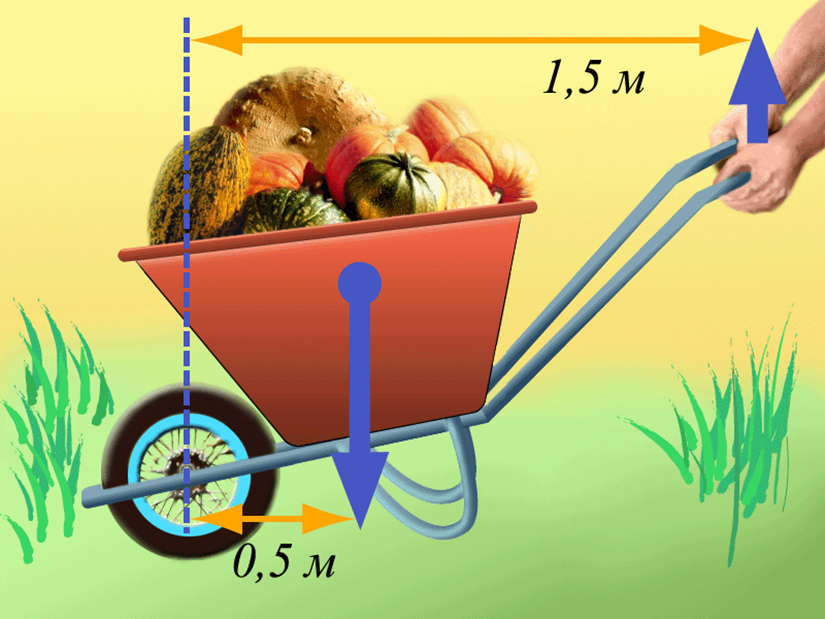 №1.Сформулируйте и решите задачу к данному рисунку. (Допускается введение дополнительных данных – массы груза или мышечной силы человека. Например: «Какую силу прикладывает человек, если суммарная масса перевозимого груза 30 кг? Решение: Сила тяжести грузу равна 300 Н, что в 3 раза больше мышечной силы человека, т.к. плечо силы тяжести в 3 раза меньше плеча силы, прикладываемой человеком к ручкам тележки. Следовательно, мышечная сила человека равна  100 Н»).Формулируют условие задачи и решают:«Во сколько раз мышечная сила человека меньше силы тяжести перевозимого груза? Решение:Тележка (тачка)  представляет собой рычаг, то мышечная сила человека в 3 раза меньше силы тяжести  перевозимого груза, т.к. ее плечо в 3 раза больше плечаОтвет: в 3 раза».(Анализ и оценка информации, заключенной в иллюстрации, моделирование, умение строить речевые высказывания в устной форме)3Мотивация познавательной деятельности — создание проблемной ситуации(работа в группе)4 мин I. Экспериментальное задание №1.Оборудование: рычаг-линейка, закрепленный на штативе, набор грузов по 100 г, динамометр, (7 комплектов — по количеству групп), лабораторный динамометр (с пределом измерений не менее 4 Н).«На одинаковом расстоянии (18 см) от оси вращения на левом конце  рычага закрепите груз весом 1Н, а на правом - 3Н. Какую силу и в какой точке надо приложить к рычагу, чтобы уравновесить его?» Указание: прикасаться к грузам нельзя.Давайте проанализируем ситуацию.1. Будет ли этот рычаг находиться в равновесии? 2. Как он будет двигаться?3. Что нужно сделать (не прикасаясь к грузам), чтобы уравновесить рычаг?4. А где его надо закрепить и в какую сторону направить силу? Я вижу, вы не можете сразу ответить на вопрос. Предлагаю проделать эксперимент и найти решение опытным путем.Какие результаты вы получили?5. Какую силу вы приложили к рычагу для того, чтобы его уравновесить?»6. (Использует анимацию)«Обратите внимание, сколько вариантов решения мы получили. А могли бы мы теоретически рассчитать, какую силу и в каком направлении надо приложить к рычагу, чтобы его уравновесить?»7. «Почему?»Ученики предлагают для уравновешивания рычага применить динамометр, но ответить на вопрос затрудняются.1. Нет.2. Вращаться по часовой стрелке.3. Уравновесить рычаг с помощью динамометра. Например: 4. Ученики выполняют экспериментальное задание и докладывают о результатах, например:                   «Уравновесить рычаг с помощью динамометра, закрепив его на расстоянии 12 см  справа от оси вращения, и потянуть вверх»Б)«Уравновесить рычаг с помощью динамометра, закрепив его на расстоянии 14, 4 см  слева от оси вращения и потянуть вниз» и т.д.5. Например:А) «Сила равна    3 Н».Б) «Сила равна    2,5 Н» и т.д.6. Отвечают на вопросы учителя: «Нет».7. Отвечают: «Правило равновесия рычага  применимо только для двух сил, а в данной задаче на рычаг действуют три силы». (Целеполагание: постановка учебной задачи на основе соответствия того, что уже известно и усвоено обучающимися, и того, что еще неизвестно).Постановка темы урока и задач1 минII. «Но если на рычаг действуют две силы, правило равновесия выполняется всегда?1. Запишем это правило в виде формулы».2. (Использует анимацию)«А если мы изменим направление силы, не меняя ее модуля?3. Вы правы, равновесие нарушится, хотя силы, действующие на рычаг, по-прежнему  обратно пропорциональны плечам этих сил. Значит, правило рычага не всегда «работает».  Как вы думаете, почему?4. Сформулируем проблему: Существует ли физическая величина, учитывающая вращающее действие силы, и  применимая в тех случаях, когда на тело действует более двух сил?Такая величина есть, и сейчас мы с нею познакомимся.II. Отвечают: «Да»1. Записывают в тетдадях:2.Отвечают: «Рычаг начнет вращаться, т.е. его равновесие нарушится».3. Отвечают: «В правиле равновесия рычага не учтено направление, в котором сила вращает рычаг».(Критическое мышление, выделение и формирование познавательной задач)44.1Изложение нового материала(работа в паре)15 минПосмотрите внимательно видео. Я умышленно убрала из него звук. Используя материал учебника, озвучьте его. Сделайте записи в тетради1. «Попробуем уточнить правило равновесия рычага под действием двух сил. Преобразуем записанную формулу, воспользовавшись основным правилом пропорции.F1l1=F2l2 ; В левой и правой части стоит произведение силы на плечо. Это произведение называется вращающим моментом или моментом силы. Это новая физическая величина, обозначаемая буквой М.M = F∙lМомент учитывает вращающий эффект силы. Говорят: момент силы, вращающий тело (рычаг) по часовой стрелке, или момент силы, вращающий тело против часовой стрелки.    Единица измерения в СИ: [M]=Н∙мПолучаем новую формулу, выражающую условие равновесия:М1 = М2«Рычаг находится в равновесии под действием двух сил, если момент силы, вращающей его по часовой стрелке, равен моменту силы, вращающей его против часовой стрелки».Итак, новая физическая величина – момент силы:характеризует вращательное действие силы;складывается.. Сформулируйте правило равновесия рычага, которое можно применять в любых ситуациях.Смотрят и озвучивают видео, делают записи в тетрадиФормулируют: «Рычаг находится в равновесии, если сумма моментов сил, вращающих его по часовой стрелке, равна сумме моментов сил, вращающих его против часовой стрелки».5Закрепление изученного        материала (Работа в паре)8 мин «А теперь применим полученные на уроке знания при решении практических задач». Читает условие задач (задачи решаются устно, в быстром темпе).№4. На рычаг действует сила 5 Н. Плечо силы равно 50 см. Чему равен момент этой силы?Ответ: 2,5 Н м№5. К невесомому рычагу приложены две силы. Их моменты равны. Будет ли рычаг  в равновесии?№6. Момент силы F1 равен 1 Н∙м. На каком расстоянии справа от оси вращения нужно прикрепить груз  весом 4Н, чтобы рычаг находился в равновесии?                                        4НУстно решают и комментируют решение задач:№4.M = Fl; №5Рычаг не будет находиться в равновесии, т. к. обе силы вращают его против часовой стрелки.№66Первичный контроль и коррекция знаний (индивидуальная работа с взаимопроверкой)(8 мин)1. Предлагает решить тестВопросы:1. По какой формуле определяется момент силы?2. В каких единицах измеряется момент силы?3. Каким образом двигается рычаг под действием силы?4. Чему равен момент силы, приложенной к рычагу?                                               5 Н10 см                            5. Какую силу надо приложить к правому концу рычага, чтобы он находился в равновесии       F2= 4H	F3=?F1= 8H6. Как записывается условие равновесия рычага в этом случае?                                      F3   F2F1                                                 F47. Где (слева или справа) и на каком расстоянии от точки О надо приложить силу F3=4H, чтобы рычаг находился в равновесии? Длина рычага 2 м.                                          F3= 4HF1= 3H	             F2= 5H1. Ученики работают на компьютере, группа может им помогать с выбором ответа2. Объясняют решение, если есть время, записывают в тетрадь решение задания №7.Ответы:1. М=F∙l2. Н∙м                                                     3. Вращается по часовой стрелке.  4. 5Н∙0,2м=1Н∙м5. М1=16; М2 =4; М3=16-4=12   F3=M3/l3; F3=12/4=3 (Н)6. М1+М2+М3=М47. М1=3Нм; М2=5Нм>М1; М1+М3=М2; М3=М2-М1=2Нм l3=М3/F3=2 Нм/4Н=0,5м. Чтобы сила вызывала вращение против часовой стрелки, ее надо расположить справа от оси вращения.                         Ответ:50 см, справа (Само- и взаимоконтроль контроль, коррекция знаний и умений; учебное сотрудничество со сверстниками)7Подведение итогов урока.  Рефлексия. Выставление оценок.2 минОцените свою работу на уроке на каждом этапе  (Рефлексия и оценка своей деятельности - выделение и осознание того, что уже усвоено и что еще подлежит усвоению, оценка собственных достижений на уроке)8Объявление домашнего задания.2 минЧитает и комментирует домашнее задание:§ 57; Упр. 30 (2);подготовиться к лабораторной работе №10.*Дополнительно (для желающих): задача на «5» Записывают в дневник и уточняют  домашнее задание№ п/пОценкаДомашняя работаРабота в группе (решение экспериментальной задачи)Работа в паре (озвучивание видео)Решение задач Тест (взаимопроверка)Оценка  в журналОценка для накопления№ п/пОценкаДомашняя работаРабота в группе (решение экспериментальной задачи)Работа в паре (озвучивание видео)Решение задач Тест (взаимопроверка)Оценка  в журналОценка для накопления№ п/пОценкаДомашняя работаРабота в группе (решение экспериментальной задачи)Работа в паре (озвучивание видео)Решение задач Тест (взаимопроверка)Оценка  в журналОценка для накопления